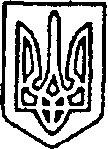 УКРАЇНА КРАСНОАРМІЙСЬКА РАЙОННА ДЕРЖАВНА АДМІНІСТРАЦІЯ ДОНЕЦЬКОЇ ОБЛАСТІВідділ освітиНАКАЗ11жовтня 2016 р.				Покровськ					№ 186Про проведення І-го та ІІ-го турів Всеукраїнського конкурсу «Учитель року-2017» 	На виконання наказу департаменту освіти і науки Донецької обласної державної адміністрації від 03.10.2016 р. №385  «Про проведення І-го та     ІІ-го турів Всеукраїнського конкурсу «Учитель року-2017», відповідно до Положення про всеукраїнський конкурс «Учитель року», затвердженого постановою Кабінету Міністрів України від 11.08.1995 р. № 638, наказу Міністерства освіти і науки України від 14.06.2016 р. № 668 ««Про проведення І-го та ІІ-го турів Всеукраїнського конкурсу «Учитель року-2017»НАКАЗУЮ:	1. Провести з   15 жовтня по 16 листопада 2016 року І (районний) тур всеукраїнський конкурс «Учитель року – 2017» (далі Конкурс) у номінаціях: «Біологія», «Інформатика», «Музичне мистецтво», «Початкова освіта».	2. Затвердити склад районного оргкомітету(додаток 1).	3. Затвердити склад районного журі(додаток2).	4. Директорам загальноосвітніх навчальних закладів забезпечити участь  учителів у І (районному) турі Конкурсу з 15 жовтня по 16 листопада 2016 року. У відповідних номінаціях.	5. Комунальній установі «Районний методичний кабінет» (Маслова):	5.1. Забезпечити організаційний та методичний супровід І туру конкурсу.	5.2. Переможців І (районного) туру конкурсу (І, ІІ, ІІІ місце) нагородити дипломами.	5.3.Надіслати до 25.11.2016 р.  до  обласного оргкомітету Конкурсу звіт про проведення першого туру  Конкурсу (додаток 3), заявку щодо участі вчителів-переможців І туру в ІІ (обласному) турі Конкурсу (додаток 4) та матеріали переможців у кожній номінації.	5.4.Забезпечити на період проведення І (районного) туру  Конкурсу участь  у заході членів оргкомітету та членів журі згідно з додатком 2.	5.5. Висвітлювати  результати проведення першого туру Всеукраїнського конкурсу «Учитель року–2017» на сайті КУ РМК та райдержадміністрації, у місцевих засобах масової інформації.6. Контроль за виконанням наказу  покласти  на  завідувача КУ РМК Маслову О.М.Начальник відділу освіти						В.В.Лозінська         Надіслано: до справи -1, РМК -1, школи -17Додаток 1до наказу відділу освіти від 11.10. 2016 р. №186СКЛАДрайонного оргкомітету щодо проведенняВсеукраїнського конкурсу «Учитель року - 2017»Члени оргкомітету:Додаток 2до наказу відділу освіти від 11.10. 2016 р. №186СКЛАДрайонного журі щодо проведенняВсеукраїнського конкурсу «Учитель року - 2017»Номінація «Початкова освіта»Номінація «Інформатика»Номінація «Біологія»Номінація «Музичне мистецтво»Додаток 3до наказу відділу освіти від 11.10. 2016 р. №186Обласному оргкомітетуВсеукраїнського конкурсу «Учитель року – 2017»ЗВІТпро проведення І (міського/районного) туру Всеукраїнського конкурсу «Учитель року-2017»Начальник відділу освіти							____________________											(підпис)Додаток 4до наказу відділу освіти від 11.10. 2016 р. №186Обласному оргкомітету			Всеукраїнського конкурсу «Учитель року-2017» Заявка Відділ освіти Покровської  райдержадміністрації просить занести до списку учасників ІІ обласного туру конкурсу переможців І туру Всеукраїнського конкурсу «Учитель року-2017»Начальник відділу освіти						____________________										(підпис)Маслова О.М.голова, завідувач КУ  РМКШолудько Т.І.відповідальний секретар, методист КУ  РМК Нагорна С.Л.методист КУ  РМККрихно В.П.методист КУ РМК Маслова О.М.- голова журі, завідувач КУ РМКШолудько Т.І.- секретар журі, методист КУ РМКЧлени журі:1. Крихно В.П.- методист КУ РМК2. Воробйова Н.О.- методист КУ РМК3.Середня А.О.- учитель початкових класів  Удачненської ЗОШ І-ІІІ ст. Маслова О.М.- голова журі, завідувач КУ РМККрихно В.П.- секретар журі, методист КУ РМКЧлени журі:1. Шолудько Т.І.- методист КУ РМК2. Воробйова Н.О.- методист КУ РМКЄфремова С.М.- учитель інформатики Удачненської ЗОШ І-ІІІ стМаслова О.М.- голова журі, завідувач КУ РМКШолудько Т.І.- секретар журі, методист КУ РМКЧлени журі:1. Крихно В.П.- методист КУ РМК2. Воробйова Н.О.- методист КУ РМК3. Ємець А.М.-  учитель біології Новотроїцької ЗОШ І-ІІІ стМаслова О.М.- голова журі, завідувач КУ РМКШолудько Т.І.- секретар журі, методист КУ РМКЧлени журі:1. Нагорна С.Л.- методист КУ РМК2. Назаренко Л.М.- методист КУ РМК3. Кунчева Н.В.-  учитель музичного мистецтва Сонцівського НВК№ з/пНомінаціяТермін і місце проведенняКількість учасниківВідповідальний за проведення конкурсуПідсумковий документПІБ переможцяМісце роботи, посадаКатегорія, пед. званняПед. стажРік народженняКонтактний телефон,електронна адреса переможця першого туру123456789101112№ з/пНомінаціяПІБ учасникаЧисло, місяць, рік наро-дженняПедаго-гічний стажКатегорія, пед. званняЗаклад освітиТема досвіду1.2.3.4.